StreetCityTelephone: Parent(s)/Guardian(s) Name:StateZipII. SCHOOL DISTRICT INFORMATIONHigh School Currently Attending*School District:Address:StreetCityTelephone:*NOTE: If you are being nominated by a K-& district indicate this district:State                     ZipSchool District Size K-12: Small (0-499) Medium (500-2,000) Large (Over 2,000)   (***Use the total K-12 district enrollment as reported in the 2011-12 Missouri School Directory***)III. CAREER PLANSName and address of the college or institution you plan to attend:Name:Address:StreetIntended major or career path:CityStateZipExplain your planned program of study, career objectives and educational goals:IV. ACADEMIC INFORMATION (based on seven semesters)_ students. SAT Scores:in a senior class ofRank #:ACT Score:      	List honors or awards you have received:WMCR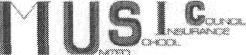 Dr. Darrell "Jack" Holley/MUSIC ScholarshipAPPLICATIONSend completed application packets to: MUSIC, Attn: Scholarship Application. P.O. Box 1950, St. Charles, MO 63302V. SCHOOL ACTIVITIESList the activities you participated in while in high school.VI. LEADERSHIPVI. LEADERSHIPList any offices you have held or other positions of leadership.VII. COMMUNITY ACTIVITIES / SERVICEList the community activities and services which you have participated.Rev. 11/11                                     Page 2Dr. Darrell "Jack" Holley/MUSIC ScholarshipAPPLICATIONSend completed application packets to: MUSIC, Attn: Scholarship Application. P.O. Box 1950, St. Charles, MO 63302VIII.  STATEMENT FROM THE STUDENT(In your essay address why you think you deserve the Holley/MUSIC Scholarship and what makes you unique.  Tell us something about yourself that is not already evident in the application.)Print Name:___________________________________Student’s Signature: ___________________________________CERTIFICATION: The information in the application is correct and this student is scheduled to graduate in 2012.Principal or Superintendent’s Signature:  ______________________________________________________________Rev. 11/11Page 3DEADLINE for all application material: February 17, 2012Dr. Darrell "Jack" Holley/MUSIC Scholarship APPLICATIONSend completed application packets to: MUSIC, Attn: Scholarship Application, P.O. Box 1950, St. Charles, MO 63302Dr. Darrell "Jack" Holley/MUSIC Scholarship APPLICATIONSend completed application packets to: MUSIC, Attn: Scholarship Application, P.O. Box 1950, St. Charles, MO 63302Dr. Darrell "Jack" Holley/MUSIC Scholarship APPLICATIONSend completed application packets to: MUSIC, Attn: Scholarship Application, P.O. Box 1950, St. Charles, MO 63302I. PERSONALINFORMATIONINFORMATIONINFORMATIONName: Address:Last                                          First                                        MiddleLast                                          First                                        MiddleLast                                          First                                        MiddleLast                                          First                                        Middle